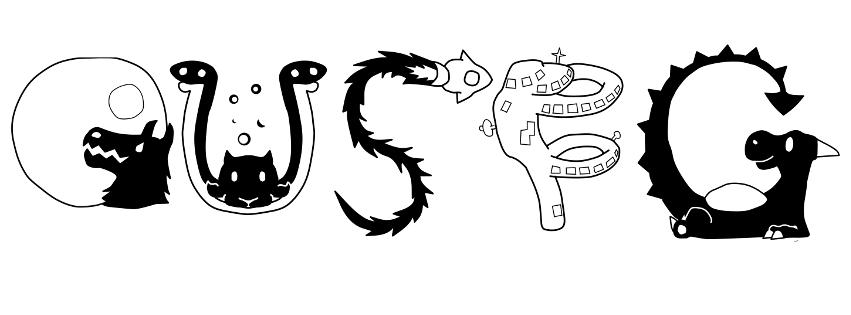 Oxford University Speculative Fiction GroupScience fiction, fantasy and more…